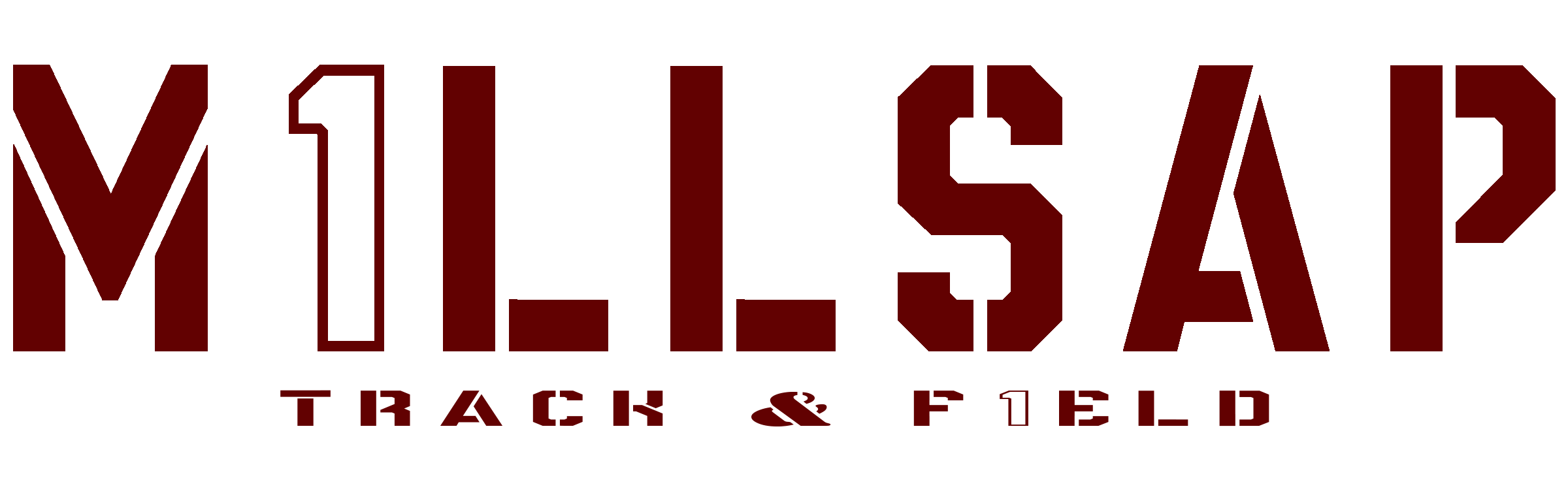 2024 JUNIOR HIGH SCHEDULE(Most meets start at ~3:30 for field events & 3200m ~5:00 for running)DATEMEETTEAMSLOCATIONFEB 20th BROCK 7th & 8th Boys/GirlsBROCK, TXFEB 26TH TOLAR7th & 8th Boys/GirlsTOLAR, TXMARCH 4TH JACKSBORO7th & 8th Boys/GirlsJACKSBORO, TXMARCH 11TH-15TH SPRING BREAK PRACTICE TU & TH7th & 8th Boys/GirlsMILLSAP, TXMARCH 18TH  HAMILTON7th & 8th Boys/GirlsHAMILTON, TXMARCH28TH DISTRICT TRACK MEET7th & 8th Boys/GirlsBRECKENRIDGE, TX